Eκδήλωση του ΠΤΚΔΜ με θέμα:Εκθέτες ή Επισκέπτες; Πλεονεκτήματα συμμετοχής σε Εμπορική ΈκθεσηΟι εμπορικές εκθέσεις ήταν πάντοτε ένα μέσο προβολής των επιχειρήσεων και ενημέρωσης των καταναλωτών ή άλλων επιχειρήσεων για τα διαθέσιμα προϊόντα καθώς και τη δυναμική της αγοράς.Διεθνώς διοργανώνονται κάθε χρόνο διάφορες κλαδικές εκθέσεις που έχουν άμεσο ενδιαφέρον για τους Χημικούς, είτε για να συμμετάσχουν ως εκθέτες είτε για να ενημερωθούν για το επιμέρους αντικείμενό τους ως επισκέπτες.Πώς όμως επιλέγουμε την κατάλληλη έκθεση; Ελλάδα ή Εξωτερικό; Ποια τα βήματα θα ακολουθήσουμε, ώστε να κερδίσουμε από την επίσκεψή μας στην έκθεση; Τι βήματα πρέπει να ακολουθήσουμε, ώστε να συμμετέχουμε ως εκθέτες;Ποιος είναι ο ελάχιστος προϋπολογισμός και το απαραίτητο προσωπικό; Πώς γίνεται η προετοιμασία, παρουσία στην έκθεση και η διεξαγωγή συμπερασμάτων από τη συμμετοχή μας; Πώς γίνεται η επεξεργασία των επαφών και η επικοινωνία με υποψήφιους πελάτες και αντιπροσώπους;Στα ερωτήματα αυτά απάντησε ο Χημικός Βασίλης Κουλός, Α’ αντιπρόεδρος ΔΕ/ΕΕΧ, την Τετάρτη 14 Δεκεμβρίου 2022 και ώρα 7 μ.μ., στην εκδήλωση που διοργάνωσε το Περιφερειακό Τμήμα Κεντρικής & Δυτικής Μακεδονίας της ΕΕΧ, στα γραφεία του ΠΤΚΔΜ.Η εκδήλωση είχε τίτλο: Εκθέτες ή Επισκέπτες; Πλεονεκτήματα συμμετοχής σε Εμπορική Έκθεση και ήταν η τρίτη κατά σειρά που έχει διοργανώσει το ΠΤΚΔΜ στο θέμα αυτό.Με χαρά ξαναβρεθήκαμε στα γραφεία του ΠΤΚΔΜ και υποδεχθήκαμε τους συναδέλφους. Η Διοικούσα Επιτροπή του ΠΤΚΔΜ ευχαριστεί θερμά τον συνάδελφο κο Βασίλη Κουλό,  για την εξαιρετικά ενδιαφέρουσα παρουσίαση. Συνημμένα θα βρείτε το αρχείο της παρουσίασης.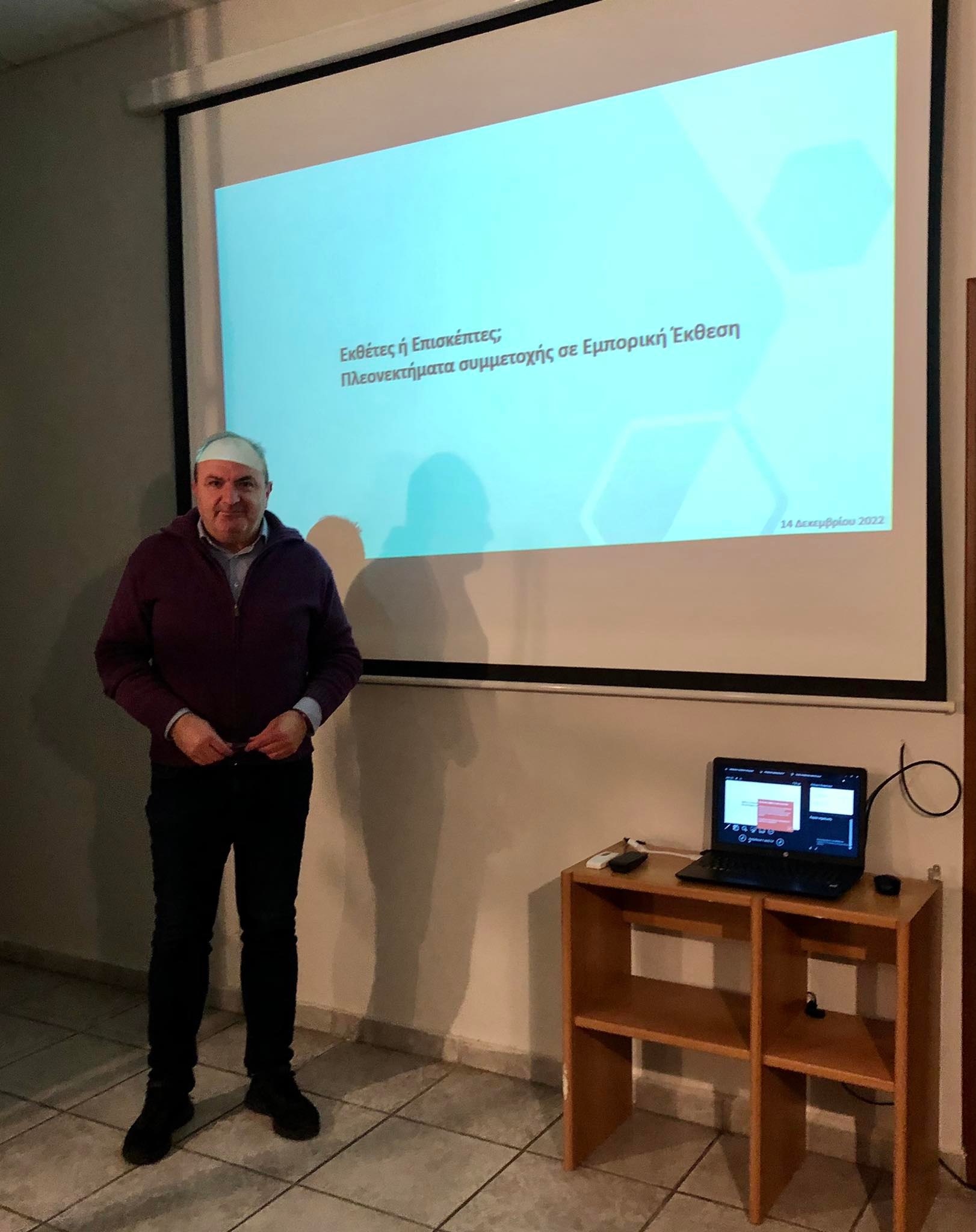 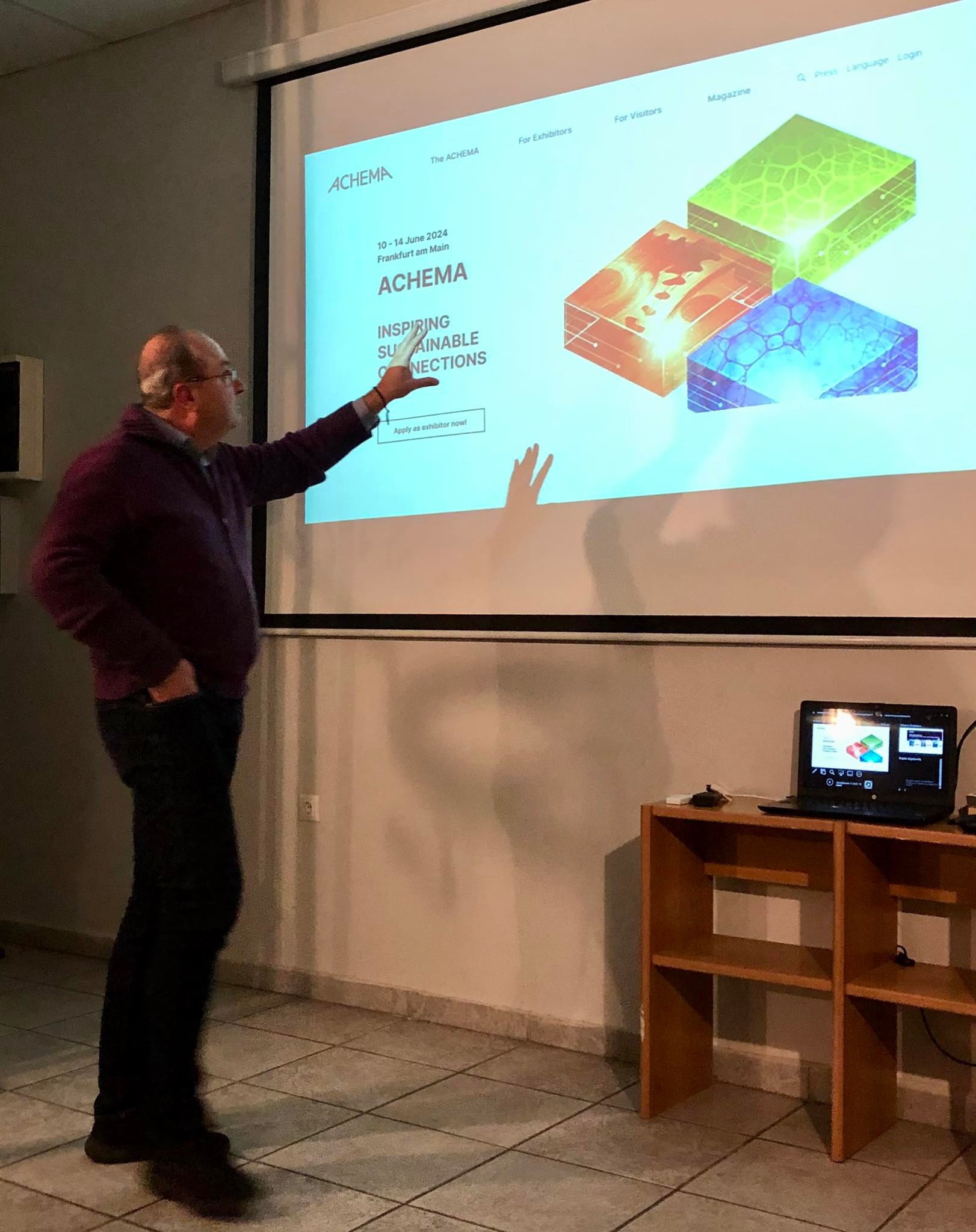 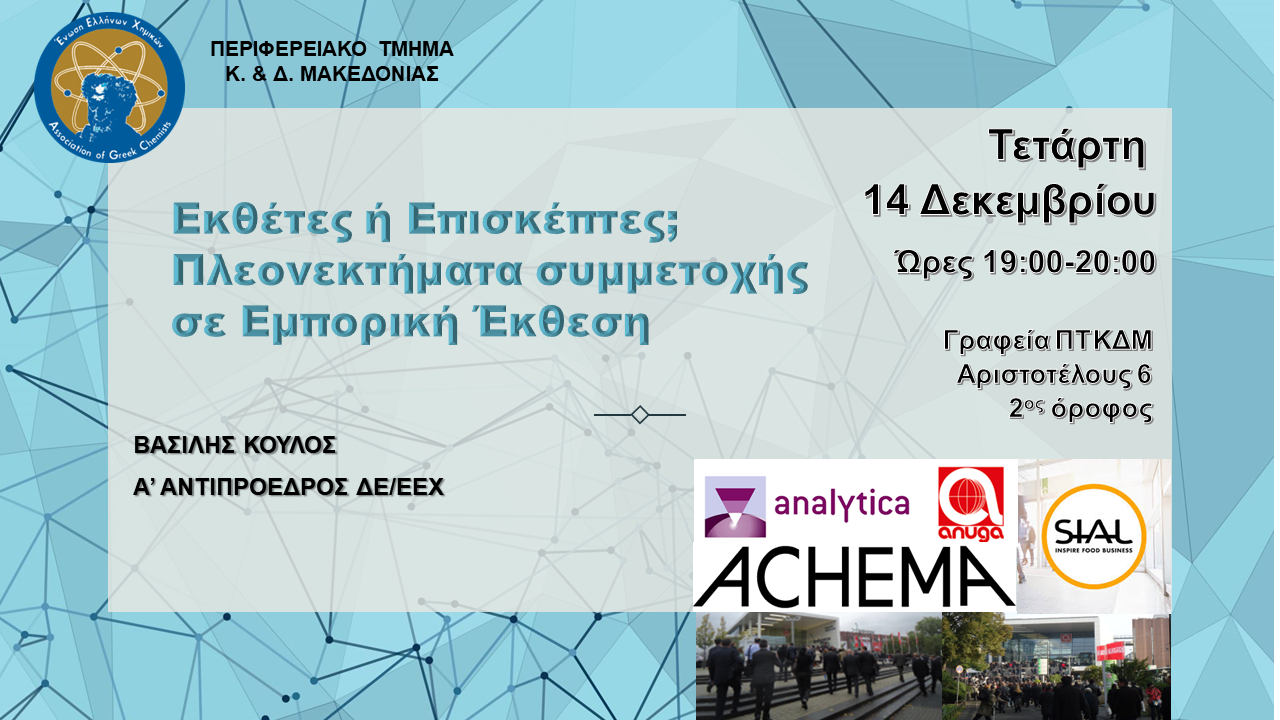 